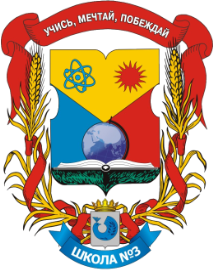 муниципального района Кинель-Черкассктий Самарской областиПРИКАЗот 16.04.2018г                                                                          № 20 О сроках,  местах и порядке подачи и рассмотрения апелляций в 2017-2018 учебном году. 	В соответствии с пунктами 76-89 Порядка проведения государственной итоговой аттестации по образовательным программам среднего общего образования, утвержденным  приказом Министерства образования и науки РФ от 26.12.2013 №1400, с пунктами 70-74 Порядка проведения государственной итоговой аттестации по образовательным программам основного общего образования, утвержденного приказом министерства образования и науки Российской Федерации от 25.12.2013 № 1394:Определить пункт приёма апелляций о несогласии с выставленными баллами результатов ЕГЭ -11 ,ОГЭ и ГВЭ-9 ГБОУ СШ № 3 «ОЦ» с.Кинель-Черкассы, расположенное по адресу: с Кинель-Черкассы, ул. Казакова, д. 43, кабинет № 23. Назначить ответственным за прием апелляций ЕГЭ -11, ОГЭ и ГВЭ-9 классов  Елфимову Евгению Николаевну, заместителя директора по учебной работе.Опубликовать на сайте ГБОУ СОШ № 3 «ОЦ» с.Кинель-Черкассы информацию о сроках, местах и порядке подачи и рассмотрения апелляций- до 20 апреля 2018 года.Организовать приём апелляций о несогласии с выставленными баллами в течение двух рабочих дней со дня объявления результатов ГИА по соответствующему учебному предмету.Обеспечить доставку апелляций в пункт приёма.Обеспечить информирование обучающихся и их родителей (законных представителей):о времени и месте ознакомления обучающихся с  копиями изображений экзаменационной работы, а также копиями протоколов проверки экзаменационной работы предметной комиссией;о времени и месте ознакомления с  результатами рассмотрения апелляций о несогласии с выставленными баллами.3.Контроль за исполнением настоящего распоряжение оставляю за собой.Директор ГБОУ СОШ № 3 «ОЦ» с.Кинель-Черкассы             А.Г.ДолудинЕлфимова Е.Н.(88466042010)Приложение.Информация о сроках, местах и порядке подачи и рассмотрения апелляцийучастников ГИА- 2018ГБОУ СОШ № 3 «ОЦ» с.Кинель-ЧеркассыВ соответствии с Порядком проведения государственной итоговой аттестации по образовательным программам среднего общего образования, утвержденным приказом Министерства образования и науки Российской Федерации от 26.12.2013 № 1400,  с Порядком проведения государственной итоговой аттестации по образовательным программам среднего общего образования, утвержденным приказом Министерства образования и науки Российской Федерации от 25.12.2013 № 1394 , Отрадненское управление МОиН СО разъясняет следующее.В целях обеспечения права на объективное оценивание участникам государственной итоговой аттестации по образовательным программам среднего общего образования и основного общего образования предоставляется право подать апелляцию в конфликтную комиссию Самарской области.Апелляцией признается аргументированное письменное заявление: о нарушении установленного порядка проведения ГИА по общеобразовательному предмету;о несогласии с выставленными баллами.Апелляцию о нарушении установленного порядка проведения ГИА по общеобразовательному предмету участник ГИА подает в день проведения экзамена по соответствующему общеобразовательному предмету, не покидая пункта проведения экзамена.Апелляцию о несогласии с выставленными баллами - в течение двух рабочих дней со дня объявления результатов ГИА по соответствующему общеобразовательному предмету.Конфликтной комиссией не рассматриваются апелляции по вопросам:содержания и структуры контрольных измерительных материалов;связанным с нарушением участником ГИА установленных требований к выполнению экзаменационной работы.При подаче апелляции о нарушении установленного порядка проведения ГИА участник должен:получить от организатора в ППЭ бланк апелляции (два экземпляра);составить апелляцию в двух экземплярах;передать оба экземпляра члену государственной экзаменационной комиссии Самарской области, который обязан принять и удостоверить их своей подписью, один экземпляр возвращается участнику ГИА, другой передается в конфликтную комиссию;получить результат рассмотрения апелляции в образовательной организации, в которой они были допущены к государственной итоговой аттестации (для выпускников прошлых лет в Отрадненском управлении МОиН СО) или у ответственного секретаря конфликтной комиссии.По результатам рассмотрения апелляции о нарушении установленного порядка проведения ГИА конфликтная комиссия может принять решение:об отклонении апелляции, если конфликтная комиссия признала факты, изложенные в апелляции, несущественными или не имеющими место;об удовлетворении апелляции, если факты, изложенные в апелляции, могут оказать существенное влияние на результаты ГИА.Конфликтная комиссия Самарской области рассматривает апелляцию о нарушении установленного порядка проведения ГИА не более двух рабочих дней с момента ее подачи.В случае если конфликтной комиссией была удовлетворена апелляция участника ГИА о нарушении установленного порядка проведения ГИА, председатель ГЭК принимает решение об отмене результата ГИА данного участника по соответствующему общеобразовательному предмету, а также о его допуске к экзаменам в дополнительные сроки, предусмотренные единым расписанием экзаменов.При подаче апелляции о несогласии с выставленными баллами участник ГИА должен:получить бланк апелляции (два экземпляра): выпускники текущего года - в общеобразовательной организации, в которой они были допущены к государственной итоговой аттестации (у Елфимовой Е.Н.)составить апелляцию в двух экземплярах;передать оба экземпляра апелляции: выпускники текущего года - руководителю образовательной организации (Елфимовой Е.Н.), которые удостоверяют их своей подписью, один экземпляр возвращается участнику ГИА, другой передаётся в конфликтную комиссию;получить информацию о времени рассмотрения апелляции;подтвердить, что предъявленные изображения экзаменационной работы выполнены им;прийти (при необходимости) на процедуру рассмотрения апелляций в конфликтную комиссию, имея при себе документ, удостоверяющий личность.Место рассмотрения апелляций о несогласии с выставленными баллами: г. Самара, ул. Красноармейская,93а (МБОУ СОШ № 12 им. Героя Советского Союза Сафонова Федора Матвеевича г.о. Самара). – 11 классг. Самара, ул. Чапаевская, 74  (МБОУ СОШ № 13 г.о. Самара). – 9 классПо желанию участника ГИА его апелляция может быть рассмотрена заочно.При рассмотрении апелляции о несогласии с выставленными баллами участнику ГИА, подавшему апелляцию, предоставляется возможность убедиться в том, что его работа экзаменационная работа проверена и оценена в соответствии с установленными требованиями.Черновики в качестве материалов апелляции не рассматриваются.Конфликтная комиссия рассматривает апелляцию о несогласии с выставленными баллами не более четырёх рабочих дней с момента поступления ее в конфликтную комиссию.По результатам рассмотрения апелляции о несогласии с выставленными баллами конфликтная комиссия может вынести решение:об отклонении апелляции и сохранении выставленных баллов;об удовлетворении апелляции и изменении баллов (результат может быть изменен как в сторону увеличения, так и в сторону уменьшения).В последнем случае результат сдачи ГИА изменяется на основании решения конфликтной комиссии Самарской области. Протоколы решения конфликтной комиссии Самарской области передаются в Региональный центр обработки информации для передачи в федеральную уполномоченную организацию с целью перерасчета результатов ГИА. Региональный центр обработки информации, полученные из федеральной уполномоченной организации измененные результаты ЕГЭ, передает их в ГЭК для дальнейшего утверждения.Государственное бюджетное общеобразовательное учреждение Самарской области средняя общеобразовательная школа № 3 «Образовательный центр» с. Кинель-Черкассы мумуни